様式第１号（第６関係）申請年月日　27　年　12　月　1　日　　一関市長　様利用対象者住所　一関市竹山町７－２５氏名　一関　一郎電話番号　0191-21-2111申請者住所　一関市竹山町７－２西部包括支援センター氏名　西部　花子　　　　　　　　　　電話番号　0191-21-8370利用対象者との続柄　主任保健師（利用対象者以外の連絡先）住所　一関市竹山町７－２５氏名　一関　太郎　　　　　　　　　　電話番号　090-1234-5678利用対象者との続柄　長男一関市徘徊高齢者ＳＯＳネットワーク事業利用登録申請書　徘徊高齢者ＳＯＳネットワーク事業の利用登録をしたいので、下記及び裏面のとおり申請します。また、裏面に記載した情報を、一関市を通じて関係機関及び団体等へ提供することについて同意します。記情報提供する関係機関及び団体等　☑一関地区広域行政組合介護保険課　☑一関警察署　☑千厩警察署　☑地域包括支援センター　☑在宅介護支援センター　☑平泉町　☑その他（すべての関係機関　　　　　　　　　　　）　平成27　年　12月　1日受付情報（初回登録　　　年　　月　　日）　記録　　　　　　　この申請書の記載内容は、一関市において保管し、関係機関及び団体等に情報提供をいたしますのでご了承ください。利用対象者ふりがな　いちのせき　いちろう氏　名　一関　一郎　　　　　　　　　　　　（旧姓　　　　　　　　　）明治・大正・昭和　　15年　10月　10日生まれ　　88歳　　男・女ふりがな　いちのせき　いちろう氏　名　一関　一郎　　　　　　　　　　　　（旧姓　　　　　　　　　）明治・大正・昭和　　15年　10月　10日生まれ　　88歳　　男・女住　　所一関市竹山町７－２５一関市竹山町７－２５身体特徴身　長　　約　　　　　180　ｃｍ身　長　　約　　　　　180　ｃｍ身体特徴体　型　　痩せ型・普通・太りぎみ・太っている・その他（　　　　　　）体　型　　痩せ型・普通・太りぎみ・太っている・その他（　　　　　　）身体特徴顔の形　　丸顔・面長・四角顔・その他（　　　　　　　　　　　　　　）顔の形　　丸顔・面長・四角顔・その他（　　　　　　　　　　　　　　）身体特徴髪　型　　坊主・短髪・ショート・長め・その他（　　　　　　　　　　）髪　型　　坊主・短髪・ショート・長め・その他（　　　　　　　　　　）身体特徴髪　色　　白・黒・白黒混じり・茶色・その他（　　　　　　　　　　　）髪　色　　白・黒・白黒混じり・茶色・その他（　　　　　　　　　　　）身体特徴その他その他会　　話名前を　言える・言えない写真撮影年月日　　H27　年　5　月　10　日【顔写真添付】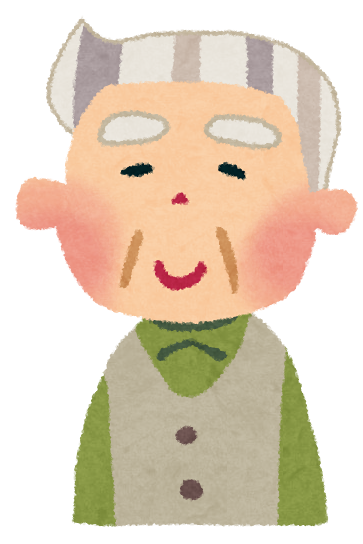 会　　話住所を　言える・言えない写真撮影年月日　　H27　年　5　月　10　日【顔写真添付】普段の（又は以前の）外出時の行動特徴（例：タクシーに乗って移動する傾向がある。足が丈夫でどこまでも歩いていく等）足が丈夫でどこまでも歩いていく写真撮影年月日　　H27　年　5　月　10　日【顔写真添付】所持金等・普段、お金を　　持っている・持っていない・住所や身分を証明するものを　　持っている・持っていない写真撮影年月日　　H27　年　5　月　10　日【顔写真添付】過去の徘徊歴発見場所等○○商店に行って帰ってこれなくなった（H27.1.1）写真撮影年月日　　H27　年　5　月　10　日【顔写真添付】かかりつけ医　　　　××　病院・医院（医師名　一関三郎　　）電話　0123-45-6789　　　　××　病院・医院（医師名　一関三郎　　）電話　0123-45-6789要介護認定　受けている（要支援　　要介護　1　　）　・　受けていない　受けている（要支援　　要介護　1　　）　・　受けていない利用している介護サービス等　サービス内容（　グループホーム短期入所、通所介護　　）　　　　　　　　　　　　　　　　　　　所属　一関居宅介護支援事業所　担当介護支援専門員（ケアマネジャー）氏名　一関五郎　サービス内容（　グループホーム短期入所、通所介護　　）　　　　　　　　　　　　　　　　　　　所属　一関居宅介護支援事業所　担当介護支援専門員（ケアマネジャー）氏名　一関五郎担当民生児童委員氏名　一関　二郎　一関　二郎